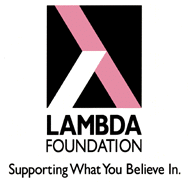 THE LAMBDA FOUNDATION & THE GLCC WOULD LIKE YOU TO JOIN THEM FOR OUR FIRST FAMILY PICNICWHERE: NORTH PARK GOLD STAR GROVEWHEN: SUNDAY, AUGUST 9, 2009 12:00 TO 6:00PMFISHING CONTEST AND GAMES FOR THE KIDSPRIZES AND PLENTY OF FOODPETS WELCOMETICKETS $20 PER FAMILY         $10 SINGLESPLEASE CALL 412-521-5444 FOR TICKETS.The Lambda Foundation ● PO Box 5169 ● Pittsburgh PA 15206-0169 ● 412-521-5444 ● www.lambda-pgh.org